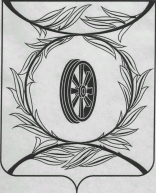 Челябинская областьСОБРАНИЕ ДЕПУТАТОВ КАРТАЛИНСКОГО МУНИЦИПАЛЬНОГО РАЙОНАРЕШЕНИЕ от 30 марта 2017 года № 257                      О внесении изменений в Положение  «О бюджетном процессе в Карталинском муниципальном районе»Рассмотрев ходатайство главы Карталинского муниципального района о внесении изменений в Положение «О бюджетном процессе в Карталинском муниципальном	районе», утвержденное решением Собрания депутатов Карталинского муниципального района от 02.07.2010 года № 39 «О Положении «О бюджетном процессе в Карталинском муниципальном районе», (Карталинская новь (приложение), 2010, 24 июля; 2011, 09 июля; 2011,                     02 декабря; 2013, 28 декабря; 2014, 06 декабря; 2015, 06 июня; 2015, 19 декабря; 2016, 7 мая; 2016, 08 октября; 2016, 5 ноября; 2016, 10 декабря; 2017,                     4 февраля), в соответствии с Бюджетным кодексом Российской Федерации,Собрание депутатов Карталинского муниципального району РЕШАЕТ:Внести в Положение «О бюджетном процессе в Карталинском муниципальном районе», утвержденное решением Собрания депутатов Карталинского муниципального района от 02.07.2010 года № 39 «О Положении «О бюджетном процессе в Карталинском муниципальном районе», следующие изменения и дополнения согласно приложению.Направить настоящее решение главе Карталинского муниципального района для подписания и опубликования в газете «Карталинская новь».Разместить настоящее решение на официальном сайте администрации Карталинского муниципального района в сети Интернет.Настоящее Решение вступает в силу со дня его официального опубликования и распространяется на правоотношения, возникшие с 01 января 2017 года.Председатель Собрания депутатовКарталинского муниципального района		                               В. К. ДемедюкГлава Карталинского муниципального района					                       С. Н. ШулаевПриложениек решению Собрания депутатовКарталинского муниципальногорайона                              от 30 марта 2017 года № 257Изменения и дополнения в Положение«О бюджетном процессе в Карталинском муниципальном районе»:Статью 6 дополнить пунктом 5 следующего содержания:«5) заключает соглашения с Министерством финансов Челябинской области      о мерах по повышению эффективности использования бюджетных средств и увеличению поступлений налоговых и неналоговых доходов бюджета              Карталинского муниципального района Челябинской области.».В статье 8 пункт 32 после слова «бюджета» дополнить словами «, а также порядок применения бюджетной классификации Российской Федерации в части, относящейся к районному бюджету,».В статье 18 часть 5 изложить в новой редакции:«5. Муниципальные программы, предлагаемые к реализации начиная с очередного финансового года, а также изменения в ранее утвержденные муниципальные программы подлежат утверждению в сроки, установленные Администрацией района. Собрание депутатов Карталинского муниципального  района вправе осуществлять рассмотрение проектов муниципальных программ и предложений о внесении изменений в муниципальные программы, в порядке, установленном нормативными правовыми актами Собрания депутатов Карталинского муниципального района.Муниципальные программы подлежат приведению в соответствие с              решением о бюджете не позднее трех месяцев со дня вступления его в силу.».Приостановить до 1 января 2017 года действие пункта 9 части 1 статьи 20, пункта 13 части 2 статьи 21, пункта 5 части 3 статьи 23.Установить, что положения пунктов 2-1 и 2-2 части 1 статьи 7, пунктов 3-1    и 3-2 части 1 статьи 8 применяются к правоотношениям, возникающим при составлении и исполнении районного бюджета начиная с бюджетов на 2018 год и      на плановый период 2019 и 2020 годов.